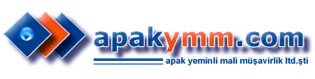 ANONİM ŞİRKETLERDE GENEL KURUL TOPLANTISI VE YOL HARİTASI14/2/2011 Tarih ve 27846 sayılı Resmi Gazete’de yayımlanarak 31/7/2012 tarihinde yürürlüğe giren 6102 sayılı Yeni Türk Ticaret Kanunu’nun 409.maddesi gereği, anonim şirketlerin olağan genel kurulları her faaliyet dönemi sonundan itibaren üç ay içinde yapılacağı hüküm altına alınmıştır. Bu sebeple, 2012 yılına ilişkin olağan genel kurulların, 2013 Mart ayı sonuna kadar yapılması ve tescil edilmesi zorunlu hale gelmiş bulunmaktadır. Olağanüstü genel kurullar ise, ihtiyacın hasıl olduğu zamanlarda yapılır.  Yeni TTK'nın 514.maddesi uyarınca, yönetim kurulu geçmiş hesap dönemine ait yıllık faaliyet raporunu bilanço gününü izleyen hesap döneminin ilk üç ayı içinde hazırlar ve genel kurula sunar. TTK’da, yönetim kuruluna yıllık faaliyet raporunu hazırlaması için 3 aylık bir süre verilmişken, yönetmelikte 2 ay süre verilmiştir. Yıllık faaliyet raporu Yönetmeliğin 16'ncı maddesinde de düzenlendiği üzere, ilgili olduğu hesap döneminin bitimini izleyen iki ay içinde (Şubat ayı sonuna kadar) hazırlanarak genel kurula sunulur.      Ayrıca, 28/11/2012 Tarih ve 28481 sayılı Resmi Gazete’de yayımlanarak yürürlüğe giren, “Anonim Şirketlerin Genel Kurul Toplantılarının Usul Ve Esasları İle Bu Toplantılarda Bulunacak Gümrük Ve Ticaret Bakanlığı Temsilcileri Hakkında Yönetmelik” ile genel kurulların yapılmasına ilişkin (aşağıda ana hatlarını ve özetini verdiğimiz)  usul ve esaslar ile izlenecek yol haritası detaylı bir şekilde açıklanmış bulunmaktadır. ANONİM ŞİRKETLERİN GENEL KURUL TOPLANTILARINA İLİŞKİNUSUL VE ESASLARToplantı çeşitleriŞirketlerde aşağıda sayılan genel kurul toplantıları yapılır:a) Olağan genel kurul toplantısı: Şirket organlarının seçimine, finansal tablolara, yönetim kurulunun yıllık faaliyet raporuna, kârın kullanım şekline, dağıtılacak kâr ve kazanç paylarının oranlarının belirlenmesine, yönetim kurulu üyelerinin ibraları ile faaliyet dönemlerini ilgilendiren ve gerekli görülen diğer konulara ilişkin müzakereler yapmak ve karar almak üzere her hesap dönemi için yapılan toplantılardır.b) Olağanüstü genel kurul toplantısı: Şirket için lüzumu halinde veya zorunlu ve ivedi sebepler çıktığı takdirde yapılan ve gündemini toplantı yapılmasını gerektiren sebeplerin oluşturduğu toplantılardır.c) İmtiyazlı pay sahipleri özel kurulu toplantısı: İmtiyazlı payların bulunduğu şirketlerde, genel kurulun imtiyazlı pay sahiplerinin haklarını sınırlayacak tarzda esas sözleşmeyi değiştirmeye karar vermesi halinde, Kanunun 454 üncü maddesine göre esas sözleşme değişikliği kararını onaylamak için sadece imtiyazlı pay sahiplerinin katılımıyla yapılan toplantılardır.Elektronik ortamda genel kurula katılmaElektronik ortamda genel kurul toplantısının yapılması ve karar alınması, 28/8/2012 tarihli ve 28395 sayılı Resmî Gazete’de yayımlanan Anonim Şirketlerde Elektronik Ortamda Yapılacak Genel Kurullara İlişkin Yönetmelik hükümlerine tabidir. Anılan Yönetmelikte hüküm bulunmayan hallerde bu Yönetmelik hükümleri kıyasen uygulanır.Genel kurullara elektronik ortamda katılma, öneride bulunma, görüş açıklama ve oy verme, fizikî katılmanın ve oy vermenin bütün hukuki sonuçlarını doğurur.Toplantı zamanı1. Genel kurul toplantıları aşağıda belirtilen zamanlarda yapılır:a) Olağan genel kurul toplantısı, her hesap dönemi sonundan itibaren üç ay içinde yapılır. Buna göre hesap dönemi takvim yılı olan şirketlerde toplantılar yılın ilk üç ayı içinde, özel hesap dönemi olan şirketlerde ise, hesap döneminin bittiği günü izleyen ilk üç ay içinde yapılır.b) Olağanüstü genel kurul toplantısı, şirket için toplantının yapılmasını gerektiren durumların ortaya çıktığı zamanlarda yapılır.c) İmtiyazlı pay sahipleri özel kurulu; imtiyazlı payların bulunduğu şirketlerde genel kurul tarafından imtiyazlı pay sahiplerinin haklarını ihlal edecek mahiyette esas sözleşme değişikliğine karar verilmesi halinde, anılan karar tarihinden itibaren en geç bir ay içinde toplantıya çağrılır. Bu süre sonuna kadar imtiyazlı pay sahipleri toplantıya çağrılmazsa, her imtiyazlı pay sahibi yönetim kurulunun çağrı süresinin son gününden başlamak üzere onbeş gün içinde, bu kurulun toplantıya çağrılmasını mahkemeden isteyebilir. Çağrıya rağmen süresi içinde imtiyazlı pay sahipleri özel kurulu toplanamazsa, genel kurul kararı onaylanmış sayılır.2. Esas sözleşme değişikliği Bakanlık iznine tabi olan şirketlerde bu amaçla yapılacak genel kurul toplantıları, ancak bu izin alındıktan sonra yapılır.Toplantı yeri1. Genel kurul toplantıları, esas sözleşmede aksine hüküm olmadıkça, şirketin merkezinin bulunduğu mülki idare birimi sınırları içinde yapılır. Şirket merkezinin bulunduğu yerde toplantının hangi adreste yapılacağı esas sözleşmede özel olarak belirtilmemişse, bunu belirleme yetkisi toplantı çağrısı yapanlara aittir.2. Toplantının, şirket merkezinin bulunduğu mülki idare birimi sınırları dışındaki başka bir yerde veya yurt dışında yapılabilmesi için bunun esas sözleşmede açıkça düzenlenmesi gerekir.Çağrıya yetkili olanlar1. Olağan ve olağanüstü genel kurullar ile imtiyazlı pay sahipleri özel kurulu, görev süresi sona ermiş olsa bile yönetim kurulu tarafından toplantıya çağrılır.2. Yönetim kurulunun mevcut olmaması veya devamlı olarak toplanamaması yahut toplantı nisabının oluşmasına imkan bulunmaması halinde, Kanunun 410 uncu maddesinin ikinci fıkrasına göre, mahkemeden izin alan pay sahibi genel kurulu toplantıya çağırabilir.3. Şirket sermayesinin en az onda birini, halka açık şirketlerde yirmide birini oluşturan veya esas sözleşmede öngörülmesi halinde daha az sayıdaki pay sahiplerince oluşturulan azlık pay sahipleri, yönetim kurulundan, gerektirici sebepleri ve gündemi belirterek, genel kurulun toplantıya çağrılmasını veya genel kurul zaten toplanacak ise, karara bağlanmasını istedikleri hususların gündeme konulmasını yazılı olarak noter aracılığıyla isteyebilirler. Gündeme madde konulması isteminin, çağrı ilanının Türkiye Ticaret Sicili Gazetesinde yayımlanmasına ilişkin ilan ücretinin yatırılması tarihinden önce yönetim kuruluna ulaşmış olması gerekir.4. Azlık pay sahiplerinin, genel kurulun toplantıya çağrılmasına ilişkin yönetim kuruluna yaptıkları başvurunun kabul edilmesine rağmen kırkbeş gün içerisinde toplantı çağrısının yönetim kurulu tarafından yapılmaması halinde azlık pay sahipleri, genel kurulu toplantıya çağırabilir.5. Azlık pay sahiplerinin, genel kurulun toplantıya çağrılmasına ilişkin talebinin yönetim kurulu tarafından reddedilmesi veya yedi iş günü içerisinde olumlu cevap verilmemesi üzerine Kanunun 412 nci maddesi gereğince mahkemece atanmış kayyım tarafından genel kurul toplantıya çağrılabilir.6. Tasfiye halinde olan şirketlerde tasfiye memurları, görevleri ile ilgili konular için genel kurulu toplantıya çağırabilirler.7. Süresi içerisinde yönetim kurulu tarafından toplantıya çağrılmaması üzerine, Kanunun 454 üncü maddesinin ikinci fıkrası uyarınca mahkeme tarafından yetkilendirilen imtiyazlı pay sahiplerinden her biri, imtiyazlı pay sahipleri özel kurulunu toplantıya çağırabilir.Çağrı usulü1. Genel kurul toplantıya, esas sözleşmede belirtilen şekilde, internet sitesi açmakla yükümlü olan şirketler internet sitelerinde ve her halde Türkiye Ticaret Sicili Gazetesinde yayımlanan ilan ile çağrılır. Çağrı, toplantıya elektronik ortamda katılma sistemini uygulayan şirketlerde elektronik genel kurul sisteminde de yapılır. Ayrıca, pay defterinde yazılı pay sahipleri ile önceden şirkete pay senedi veya pay sahipliğini ispatlayıcı belge vererek adresini bildiren pay sahiplerine, toplantı günü ile gündem ve ilanın çıktığı veya çıkacağı gazeteler iadeli taahhütlü mektupla bildirilir. 2499 sayılı Kanunun 11 inci maddesinin altıncı fıkrası hükmü saklıdır.2. Genel kurulun toplantıya çağrısı, ilan ve toplantı günleri hariç olmak üzere, toplantı tarihinden en az iki hafta önce yapılır.3. Çağrısı yapılan ilk toplantıda nisabın temin edilememesi halinde, genel kurul aynı usulle yeniden toplantıya çağrılır. İlk toplantının ilan metnine, nisabın sağlanamaması halinde yapılacak ikinci toplantının çağrısına dair konulan hükümler geçersizdir.4. Azlığın istemi üzerine, Kanunun 420 nci maddesinin birinci fıkrası uyarınca genel kurul toplantısının, toplantı başkanının kararıyla bir ay sonraya ertelenmesi halinde, erteleme kararı, Türkiye Ticaret Sicili Gazetesinde ilan edilir ve internet sitesi açmakla yükümlü olan şirketlerin internet sitelerinde karar tarihinden itibaren en geç beş gün içinde yayımlanır. Ertelenen genel kurul bir ay sonra yapılmak üzere, çağrı usulüne uyularak tekrar toplantıya çağrılır.İlanın içeriği1. Genel kurulun toplantıya çağrılmasına ilişkin ilanlarda ve pay sahiplerine gönderilecek mektuplarda;a) Toplantı günü ve saati,b) Toplantı yeri,c) Gündem,ç) Gündemde esas sözleşme değişikliği var ise değişen maddenin/maddelerin eski ve yeni şekilleri,d) Çağrının kimin tarafından yapıldığı,e) İlk toplantının herhangi bir nedenle ertelenmesi üzerine genel kurul yeniden toplantıya çağrılıyor ise, erteleme sebebi ile yapılacak toplantıda yeterli olan toplantı nisabı,f) Olağan toplantı ilanlarında; finansal tabloların, konsolide finansal tabloların, yönetim kurulu yıllık faaliyet raporunun, denetleme raporunun ve yönetim kurulunun kâr dağıtım önerisinin şirket merkez ve şube adresleri belirtilmek suretiyle anılan adreslerde pay sahiplerinin incelemesine hazır bulundurulduğu,g) Kanunun 428 inci maddesinde tanımlanan temsilcilerin kimlikleri ve bunlara ulaşılabilecek iletişim bilgileri,belirtilir.2. Yapılacak ilanda, genel kurul toplantısında kendisini vekil vasıtasıyla temsil ettirecekler için vekâletname örneklerine de yer verilir.Çağrısız toplantıBütün pay sahipleri veya temsilcileri, aralarından biri itirazda bulunmadığı takdirde, çağrı usulüne uyulmaksızın genel kurul olarak toplanabilir ve bu toplantı nisabı var olduğu sürece karar alabilirler. Genel kurul toplantılarının yapılmasına ilişkin hükümler saklıdır.Gündem1.  Olağan genel kurul toplantısının gündeminde sırasıyla şu hususlar bulunur:a) Açılış ve toplantı başkanlığının oluşturulması.b) Yönetim kurulunca hazırlanan yıllık faaliyet raporunun (EK-7) okunması ve müzakeresi.c) Denetçi raporlarının okunması.ç) Finansal tabloların okunması, müzakeresi ve tasdiki.d) Yönetim kurulu üyelerinin ibrası.e)Kârın kullanım şeklinin, dağıtılacak kâr ve kazanç payları oranlarının belirlenmesi.f) Yönetim kurulu üyelerinin ücretleri ile huzur hakkı, ikramiye ve prim gibi hakların belirlenmesi.g) Faaliyet yılı içinde yönetim kurulu üyeliklerinde eksilme meydana gelmiş ve yönetim kurulunca atama yapılmış ise atamanın genel kurulca onaylanması.ğ) Görev süreleri sona ermiş olan yönetim kurulu üyelerinin seçilmesi, şayet esas sözleşmede görev süreleri belirtilmemişse görev sürelerinin tespiti.h) Denetçinin seçimi.(Bağımsız denetime tabi şirketlerde bağımsız denetçi seçimi)ı) Lüzum görülecek sair hususlar.2.  Lüzum görülen sair hususlar gündeme açıkça yazılmalıdır. Görüşülecek konu önceden tespit edilip gündeme yazılmadan, “lüzum görülecek sair hususlar” şeklinde bir gündem maddesi belirlenemez.3. Kanun ve esas sözleşme gereği genel kurulun yetkisinde olan ve olağanüstü genel kurul toplantı gündemini oluşturan her türlü konu, olağan genel kurul toplantı gündemine yazılabilir.4. Azlığın süresi içinde müracaat etmesi halinde, görüşülmesini istediği konular yönetim kurulu tarafından gündeme alınır.5. Yapılan denetim sonucunda veya herhangi bir sebeple Bakanlıkça, şirket genel kurulunda görüşülmesi istenen konuların gündeme konulması zorunludur.6.  Gündem, genel kurulu toplantıya çağıran tarafından belirlenir.Toplantı başkanlığıEsas sözleşmede aksine herhangi bir düzenleme yoksa toplantıyı yönetecek başkan ve gereğinde başkan yardımcısı genel kurul tarafından seçilir.Toplantı başkanı, tutanak yazmanı ile gerek görürse oy toplama memurunu tayin ederek başkanlığı oluşturur. Ayrıca tutanak yazmanı ve oy toplama memuru seçilmemişse, bunlara ait görevler toplantı başkanı tarafından yerine getirilir. Elektronik Genel Kurul Sistemindeki teknik işlemlerin toplantı anında yerine getirilmesi için toplantı başkanı tarafından uzman kişiler de görevlendirilebilir. Tek pay sahipli şirketlerde tutanak yazmanı ve oy toplama memuru seçilmesi zorunlu değildir.Toplantıda hazır bulundurulacak belgelerGenel kurul toplantı yerinde;a) Şirketin esas sözleşmesi,b) Pay defteri,c) Toplantıya çağrının yapıldığını gösteren gazete ve diğer belgeler,ç) Yönetim kurulunca hazırlanan yıllık faaliyet raporu,d) Denetçi raporu,e) Finansal tablolar,f)  Gündem,g) Gündemde esas sözleşme değişikliği varsa, izne tabi şirketlerde Bakanlıktan alınan izin yazısı ve eki değişiklik tasarısı, diğer şirketlerde ise yönetim kurulunca hazırlanmış değişiklik tasarısı,ğ) Hazır bulunanlar listesi,h) Genel kurul erteleme üzerine toplantıya çağrılmışsa bir önceki toplantıya ilişkin toplantı tutanağı,fiziki ve/veya elektronik ortamda hazır bulundurulur.Hazır bulunanlar listesi (EK-2)1. Genel kurul toplantısına katılabilecekler listesi; Merkezi Kayıt Kuruluşu tarafından 2499 sayılı Kanunun 10/A maddesi uyarınca kayden izlenen paylar bakımından pay sahipleri çizelgesine, diğer paylardan senede bağlanmamış bulunan veya nama yazılı olan paylar ile ilmühaber sahipleri için pay defteri kayıtlarına ve hamiline yazılı pay senedi sahipleri bakımından ise giriş kartı alanlara göre yönetim kurulunca hazırlanır ve söz konusu liste yönetim kurulu başkanı veya başkanın yetkilendireceği yönetim kurulu üyelerinden biri tarafından imzalanır.2. Genel kurul toplantısına katılabilecekler listesi, Ek’ teki örneğe uygun olarak hazırlanır.3. Yönetim kurulunca hazırlanan genel kurul toplantısına katılabilecekler listesi, toplantıda hazır bulunan pay sahipleri veya temsilcileri, toplantı başkanı ile Bakanlık temsilcisinin bulunma zorunluluğu olan toplantılarda Bakanlık temsilcisi tarafından imzalanır ve hazır bulunanlar listesi adını alır.Toplantıda bulunma zorunluluğuGenel kurul toplantılarında murahhas üyeler ile en az bir yönetim kurulu üyesinin hazır bulunması şarttır. Diğer yönetim kurulu üyeleri de genel kurul toplantısına katılabilirler. Denetime tabi olan şirketlerin genel kurul toplantılarında denetçi de hazır bulunur.Toplantıya katılma hakkı1. Genel kurul toplantısına yönetim kurulu tarafından hazırlanan genel kurula katılabilecekler listesinde yer alan bütün pay sahiplerinin katılma hakkı vardır. Bu pay sahipleri genel kurul toplantılarına bizzat kendileri katılabileceği gibi üçüncü bir kişiyi de temsilcisi olarak genel kurula gönderebilir. Temsilcinin pay sahibi olması şartını öngören esas sözleşme hükmü geçersizdir.2.  Gerçek kişi pay sahipleri, genel kurula katılabilecekler listesini kimliklerini ibraz etmek suretiyle, tüzel kişi pay sahipleri ise tüzel kişiyi temsil ve ilzama yetkili olan kişilerin kimlikleriyle beraber yetki belgelerini ibraz etmek suretiyle imzalarlar. Gerçek veya tüzel kişi pay sahiplerini temsilen genel kurula katılacakların ayrıca temsil belgelerini de ibraz etmeleri zorunludur.3.  Hamiline yazılı pay senedi sahipleri genel kurul toplantı gününden en geç bir gün önce, bu senetlere zilyet olduklarını ispatlayarak giriş kartı almak ve ibraz etmek suretiyle genel kurul toplantısına katılabilirler.4.  Hamiline yazılı pay senedini, rehin, hapis hakkı, saklama sözleşmesi veya kullanım ödüncü sözleşmesi ve benzeri sözleşmeler sebebiyle elde bulunduran kimse, pay sahibi tarafından bu Yönetmelik hükümleri uyarınca yetkilendirilmişse genel kurula katılıp oy kullanabilir.5. Bir payın üzerinde intifa hakkı bulunması halinde aksi kararlaştırılmamışsa genel kurula katılma ve oy hakkı intifa hakkı sahibi tarafından kullanılır. Bu durumda genel kurul toplantısına katılan kimse intifa hakkı sahibi olduğunu belgelendirmek zorundadır.6.  Bir pay birden çok kişinin ortak mülkiyetinde ise, bunlar ancak kendi içlerinden veya dışarıdan seçecekleri bir temsilci vasıtasıyla genel kurula katılıp oy kullanabilirler.7. Halka açık olmayan şirketlerde gerek nama gerek hamiline yazılı pay senetleri sahiplerinin vekilleri vasıtasıyla toplantıda temsil edilebilmeleri için vekâletnamenin (Ek-3’ teki örneğe uygun olarak) noter onaylı şekilde düzenlenmesi veya noter onaylı olmayan vekaletnamelerde noter huzurunda düzenlenmiş imza beyanının eklenmesi gerekir. Elektronik Genel Kurul Sisteminden yapılan temsilci tayinlerine ilişkin olarak Anonim Şirketlerde Elektronik Ortamda Yapılacak Genel Kurullara İlişkin Yönetmelik hükümleri ve Sermaye Piyasası Kurulunun halka açık şirketlerde genel kurula vekâleten katılma ve oy kullanılmasına ilişkin düzenlemeleri saklıdır.8. Her pay sahibinin genel kurulda sadece bir kişi tarafından temsil edilmesi esastır. Ancak birden fazla kişiye temsil yetkisinin verilmesi veya tüzel kişi pay sahiplerini temsil ve ilzama yetkili birden fazla kişinin genel kurula katılması durumlarında ise bunlardan ancak birisi tarafından oy kullanılabilir. Oy kullanmaya kimin yetkili olduğunun yetki belgesinde gösterilmesi şarttır. Bu fıkra hükmü Kanunun 429 uncu maddesi uyarınca payların birden fazla kişiye tevdi edildiği durumda her biri oy hakkı sahibi olan tevdi eden temsilcilerine uygulanmaz.9. Pay sahiplerinin genel kurulda kanuni temsilciler vasıtasıyla temsil edilebilmesi bu durumun belgelendirilmesine bağlıdır.Oy hakkı ve kısıtlamaları1. Her pay sahibinin genel kurulda en az bir oy hakkı vardır. Pay sahipleri oy haklarını, paylarının toplam itibarî değeriyle orantılı olarak fiziki veya elektronik ortamda kullanırlar. Ancak her durumda oy hakkının doğabilmesi için, esas sözleşmede daha yüksek bir miktarın ödenmesi öngörülmüşse bunun, öngörülmemişse pay tutarının dörtte birine karşılık gelen miktarın ödenmesi şarttır.2. Kanunun 479 uncu maddesinin birinci ve ikinci fıkraları uyarınca esas sözleşme ile paylara oy hakkında imtiyaz tanınmış ise;a) Esas sözleşme değişikliğinde,b) Yönetim kurulunun ibrasında ve yönetim kurulu aleyhine sorumluluk davası açılmasında,imtiyazlı oy kullanılamaz.3. Pay sahiplerinden hiçbiri; kendisi, eşi, alt ve üstsoyu veya bunların ortağı oldukları şahıs şirketleri ya da hâkimiyetleri altındaki sermaye şirketleri ile şirket arasındaki kişisel nitelikte bir işe veya işleme veya herhangi bir yargı kurumu ya da hakemdeki davaya ilişkin olan müzakerelerde oy kullanamaz.4. Şirket yönetim kurulu üyeleriyle yönetimde görevli imza yetkisini haiz kişiler veya bunların temsilcileri, yönetim kurulu üyelerinin ibra edilmelerine ilişkin kararlarda kendilerine ait paylardan doğan oy haklarını kullanamaz. Ancak anılan kişiler, yönetim kurulu üyesi olmayan diğer pay sahiplerinin oy haklarını temsilen kullanabilirler.Oy kullanma şekliÖzel mevzuatında, şirket esas sözleşmesinde, iç yönergede yer alan özel hükümler ve genel kurulda alınacak kararlar saklı kalmak kaydıyla, genel kurul toplantısında oylama açık ve el kaldırmak suretiyle yapılır.Elektronik ortamda yapılan genel kurullarda oy kullanımına ilişkin hükümler saklıdır.Vekaletnamenin unsurları ve geçerlilik süresi1. Vekaletnamede; şirketin unvanı, ait olduğu genel kurul toplantısının tarihi, vekilin adı ve soyadı, pay sahibinin pay adedi ile adı ve soyadı veya unvanı ve imzasının bulunması şarttır. Bu bilgilerden herhangi biri bulunmayan özel veya genel vekâletnameler geçersizdir. Konuya ilişkin, Anonim Şirketlerde Elektronik Ortamda Yapılacak Genel Kurullara İlişkin Yönetmelik hükümleri ile Sermaye Piyasası Kurulunun düzenlemeleri saklıdır.2. Vekaletnameler, ait olduğu genel kurul toplantısı ve yeni bir vekil atanmadığı sürece hukuken bunun devamı sayılan toplantılar için geçerlidir. Gündemin değiştirilmemesi kaydıyla, nisabın yokluğu, azlığın talebi veya genel kurulun kararıyla yahut herhangi bir nedenle toplantının ertelenmesi halinde yapılacak toplantılar hukuken önceki toplantının devamı sayılır.Toplantı ve karar nisapları1. Esas sözleşmede daha ağır bir nisap öngörülmemişse, aşağıdaki fıkralarda gösterilen konular dışındaki yapılacak genel kurullarda şirket sermayesinin en az dörtte birini temsil eden pay sahiplerinin veya temsilcilerinin hazır bulunmaları şarttır. Bu nisabın toplantı süresince korunması zorunludur. İlk toplantıda bu nisabın bulunmaması halinde, yapılacak ikinci toplantıda hazır bulunan pay sahiplerinin veya temsilcilerinin temsil ettikleri sermayenin miktarı ne olursa olsun müzakere yapmaya ve karar vermeye yetkilidir. Kararlar toplantıda hazır bulunanların oylarının çoğunluğu ile alınır.2. Genel kurulda, şirket merkezinin yurtdışına taşınması, bilânço zararlarının kapatılması için yükümlülük ve ikincil yükümlülük kabul edilmesi hakkındaki kararlar sermayenin tümünü oluşturan pay sahiplerinin veya temsilcilerinin oy birliğiyle alınır. İlk toplantıda bu nisabın bulunmaması halinde, yapılacak ikinci toplantıda da aynı nisap aranır.3. Şirketin işletme konusunun tamamen değiştirilmesine ilişkin esas sözleşme değişikliği kararları sermayenin en az yüzde yetmişbeşini oluşturan pay sahiplerinin veya temsilcilerinin olumlu oylarıyla alınır. İlk toplantıda bu nisabın bulunmaması halinde, yapılacak ikinci toplantıda da aynı nisap aranır.4. Dokuzuncu fıkra hükümleri saklı kalmak kaydıyla, tür değiştirme kararı genel kurulda mevcut bulunan oyların üçte ikisi ile alınır. Ancak bu kararın geçerli olabilmesi için karar lehinde kullanılan oyların esas veya çıkarılmış sermayenin üçte ikisini temsil etmesi şarttır. Şirketin limited şirkete dönüştürülmesinde, ek ödeme veya kişisel edim yükümlülüğünün doğması halinde veya şirketin kooperatife dönüştürülmesinde, kararlar tüm pay sahiplerinin oybirliği ile alınır. İlk toplantıda bu nisapların bulunmaması halinde, yapılacak ikinci toplantıda da aynı nisaplar aranır.5. Bölünme kararı genel kurulda mevcut bulunan oyların dörtte üçü ile alınır. Ancak bu kararın geçerli olabilmesi için karar lehinde kullanılan oyların esas veya çıkarılmış sermayenin çoğunluğunu temsil etmesi şarttır. Bölünme sonucunda, devreden şirketteki mevcut pay oranının değişmesi halinde devreden şirketin bölünme kararı, oy hakkını haiz pay sahiplerinin en az yüzde doksanıyla alınır. İlk toplantıda bu nisapların bulunmaması halinde, yapılacak ikinci toplantıda da aynı nisaplar aranır.6. Birleşme kararı genel kurulda mevcut bulunan oyların dörtte üçü ile alınır. Ancak bu kararın geçerli olabilmesi için, karar lehinde kullanılan oyların esas veya çıkarılmış sermayenin çoğunluğunu temsil etmesi şarttır. Ancak, birleşme sözleşmesinde bir ayrılma akçesi öngörülüyorsa, birleşme sözleşmesinin oy hakkını haiz pay sahiplerinin en az yüzde doksanının olumlu oyuyla onaylanması şarttır. Birleşme nedeniyle şirketin işletme konusunun tamamen değişmesi halinde, bu maddenin üçüncü fıkrasında öngörülen nisapla; işletme konusunda kısmi değişiklik öngörülmesi halinde ise bu maddenin onbeşinci fıkrasında öngörülen nisapla karar alınır. İlk toplantıda bu nisapların bulunmaması halinde, yapılacak ikinci toplantıda da aynı nisaplar aranır.7. Şirket sermayesinin azaltılmasına ilişkin esas sözleşme değişikliği kararları, sermayenin en az yüzde yetmişbeşini oluşturan pay sahiplerinin veya temsilcilerinin olumlu oylarıyla alınır. İlk toplantıda bu nisabın bulunmaması halinde, yapılacak ikinci toplantıda da aynı nisap aranır.8. İmtiyazlı pay oluşturulması ve nama yazılı payların devrinin sınırlandırılmasına ilişkin esas sözleşme değişiklikleri kararı, toplam sermayenin yüzde yetmişbeşini temsil eden pay sahiplerinin veya temsilcilerinin olumlu oylarıyla alınır. İlk toplantıda bu nisabın bulunmaması halinde yapılacak ikinci toplantıda da aynı nisap aranır.9. Pay senetleri menkul kıymet borsalarında işlem gören şirketlerde, sermayenin artırılması ve kayıtlı sermaye tavanının yükseltilmesine ilişkin esas sözleşme değişiklikleri ile birleşmeye, bölünmeye ve tür değiştirmeye ilişkin kararların görüşüleceği genel kurullarda, esas sözleşmede daha ağır bir nisap öngörülmemişse, şirket sermayesinin en az dörtte birini oluşturan pay sahiplerinin veya temsilcilerinin hazır bulunmaları ve bu nisabın toplantı süresince korunması şarttır. İlk toplantıda bu nisabın bulunmaması halinde yapılacak ikinci toplantıda hazır bulunan pay sahipleri, sahip oldukları payların miktarı ne olursa olsun müzakere yapmaya ve karar vermeye yetkilidir. Kararlar toplantıda hazır bulunanların oylarının çoğunluğu ile alınır.10. Şirketin tasfiyesi kararı, toplam sermayenin yüzde yetmişbeşini temsil eden pay sahiplerinin veya temsilcilerinin olumlu oylarıyla alınır. İlk toplantıda bu nisabın bulunmaması halinde yapılacak ikinci toplantıda da aynı nisap aranır.11. Özel kanun hükümleri saklı kalmak kaydıyla, esas sözleşmede aksi düzenlenmedikçe, her çeşidi ile tahviller, finansman bonoları, varlığa dayalı senetler, iskonto esası üzerine düzenlenenler de dâhil diğer borçlanma senetleri, alma ve değiştirme hakkını haiz senetler ile her çeşit menkul kıymetlerin ihracı veya bu hususta yönetim kuruluna yetki verilmesi ile ilgili genel kurul kararları, sermayenin en az yüzde yetmişbeşini oluşturan pay sahiplerinin veya temsilcilerinin olumlu oylarıyla alınır. İlk toplantıda bu nisabın bulunmaması halinde yapılacak ikinci toplantıda da aynı nisaplar aranır.12. Genel kurul toplantısında, önemli miktarda şirket aktiflerinin toptan satışı kararı, şirket sermayesinin en az yüzde yetmişbeşini oluşturan pay sahiplerinin olumlu oylarıyla alınır. İlk toplantıda bu nisabın bulunmaması halinde, yapılacak ikinci toplantıda da aynı nisaplar aranır.13. İmtiyazlı pay sahipleri özel kurul toplantısında, imtiyazlı payları temsil eden sermayenin en az yüzde altmışına sahip pay sahiplerinin veya temsilcilerinin hazır bulunmaları şarttır. Kararlar, toplantıda temsil edilen payların çoğunluğu ile alınır.14. Şirket süresinin dolmasıyla veya genel kurul kararıyla tasfiyeye girmiş şirketlerde, tasfiyeden dönülmesi kararı, şirket sermayesinin en az yüzde altmışını oluşturan pay sahiplerinin olumlu oylarıyla alınır. Bu kararın alınabilmesi için şirket malvarlığının dağıtımına başlanmamış olmalıdır.15. Bu maddede düzenlenen hususlar dışındaki esas sözleşme değişikliklerinin görüşüleceği genel kurul toplantılarında, şirket sermayesinin yarısını temsil eden pay sahiplerinin hazır bulunmaları şarttır. İlk toplantıda bu nisabın bulunmaması halinde, en geç bir ay içinde yapılacak ikinci toplantıda şirket sermayesinin en az üçte birini oluşturan pay sahiplerinin hazır bulunmaları yeterlidir. Kararlar toplantıda hazır bulunanların oylarının çoğunluğu ile alınır.16. Bu maddenin 3 ila 15 inci fıkralarında gösterilen hususlarda, genel kurulda karar alınabilmesi için esas sözleşmede daha ağır nisaplar öngörülebilir. Bu durumda söz konusu toplantılarda esas sözleşmedeki nisaplara göre karar alınır.Toplantı gündeminin görüşülmesi1. Aşağıda belirtilen istisnalar dışında, toplantı gündeminde yer almayan konular görüşülemez ve karara bağlanamaz:a) Pay sahiplerinin tamamının hazır bulunması halinde, gündeme oybirliği ile konu ilave edilebilir.b) Kanunun 438 inci maddesi uyarınca, herhangi bir pay sahibinin özel denetim talebi, gündemde yer alıp almadığına bakılmaksızın genel kurulca karara bağlanır.c) Yönetim kurulu üyelerinin görevden alınmaları ve yenilerinin seçimi hususları, yıl sonu finansal tabloların müzakeresi maddesiyle ilgili sayılır ve gündemde konuya ilişkin madde bulunup bulunmadığına bakılmaksızın istem halinde doğrudan görüşülerek karar verilir.ç) Gündemde madde bulunmasa bile, yolsuzluk, yetersizlik, bağlılık yükümünün ihlali, birçok şirkette üyelik sebebiyle görevin ifasında güçlük, geçimsizlik, nüfuzun kötüye kullanılması gibi haklı sebeplerin varlığı halinde, yönetim kurulu üyelerinin görevden alınması ve yerine yenilerinin seçilmesi hususları genel kurulda hazır bulunanların oy çokluğuyla gündeme alınır.2. Toplantıda hazır bulunan oyların çoğunluğunun kararıyla gündem maddelerinin görüşülme sırası değiştirilebilir.3. Genel kurulda müzakere edilerek karara bağlanmış gündem maddesi, hazır bulunanların oy birliği ile karar verilmedikçe yeniden görüşülüp karara bağlanamaz.Toplantı tutanağının düzenlenmesi (EK-4)1. Genel kurul toplantısında yapılan görüşmeler ve alınan kararlar, toplantı başkanlığı tarafından tutanağa yazılır. Genel kurul tutanağı, toplantı mahallinde ve toplantı sırasında en az iki nüsha olarak düzenlenir. Tutanak, toplantı başkanlığı ve Bakanlık temsilcisinin katılması gereken toplantılarda Bakanlık temsilcisi tarafından imzalanır. Tek pay sahipli şirketlerde toplantıda hazır bulunan pay sahibinin veya temsilcisinin de toplantı tutanağını imzalaması zorunludur.2. Tutanakta, Ek’teki örnekte olduğu gibi; şirketin unvanının, toplantı tarihinin ve yerinin, şirketin toplam sermayesinin ve pay adedinin, toplantıda hazır bulunan pay sahiplerinin veya temsilcilerinin sahip oldukları pay sayılarının toplamı ve grupları ile paylarının itibari değerlerinin toplamı gösterilmek suretiyle toplantı nisabı, genel kurulda sorulan soruların ve verilen cevapların, alınan her karar için kullanılmış olumlu ve olumsuz oy sayılarının, Bakanlık temsilcisi bulunmakta ise bunların ad ve soyadları ile görevlendirme yazısının tarih ve sayısının, çağrıya dayalı toplantı yapılıyorsa çağrının ne surette yapıldığının; çağrısız toplantı yapılıyorsa bu durumun belirtilmesi zorunludur.3. Toplantıda alınan kararlar, hiçbir tereddütte yer vermeyecek şekilde, olumlu ve olumsuz oyların toplamları da gösterilmek suretiyle tutanakta belirtilir.4. Toplantıda alınan kararlara muhalif kalarak, muhalefet şerhi yazmak isteyenlerin şerhleri tutanağa yazılır veya yazılı olarak verilen muhalefet şerhleri tutanağa eklenir. Tutanağa şerh koyan pay sahibinin adı ve soyadı yazılarak, muhalefet şerhinin ekli olduğu belirtilir. Tutanağa eklenen muhalefet şerhi de toplantı başkanı ve Bakanlık temsilcisi bulunan toplantılarda Bakanlık temsilcisi tarafından imzalanır.5. Toplantı başkanının, Bakanlık temsilcisinin bulunması zorunlu olan toplantılarda Bakanlık temsilcisinin veya tek pay sahipli şirkette hazır bulunan pay sahibinin veya temsilcisinin imzalamadığı toplantı tutanakları geçersizdir.Toplantının yapılamaması1. Aşağıdaki hallerde genel kurul toplantısı yapılamaz:a) Gerekli olduğu halde, genel kurul toplantılarında Bakanlık temsilcisinin bulunmaması.b) Çağrısız ya da Türkiye Ticaret Sicili Gazetesi ile çağrısı yapılmadan toplanan genel kurullarda tüm pay sahiplerinin asaleten veya temsilen hazır bulunmaması.c) Çağrısız ya da Türkiye Ticaret Sicili Gazetesi ile çağrısı yapılmadan toplanan genel kurullarda tüm pay sahiplerinin asaleten veya temsilen hazır bulunmalarına rağmen aralarından birinin toplantının yapılmasına itirazda bulunması.ç) Toplantının yapılmasının mahkeme kararıyla durdurulması.2. Esas sözleşme değişikliği Bakanlık iznine tabi olan şirketlerde değişikliğe ilişkin iznin alınmamış olması halinde gündemde yer alan esas sözleşme değişikliği görüşülemez.Toplantının ertelenmesi1. Toplantı başlamadan önce, Kanun ve esas sözleşmede öngörülen asgari toplantı nisabının sağlanamaması veya toplantı sırasında yapılan yoklama sonucunda toplantı açılmadan önceki hazır bulunan pay listesine göre hesaplanan karar nisabı kadar payın temsil edilmediğinin anlaşılması halinde toplantı ertelenir.2. Kanun ve esas sözleşmeye uygun olarak çağırılmış genel kurul toplantısı ancak gündeme geçilmeden önce ve genel kurul tarafından alınacak bir karar ile ertelenebilir.3. Finansal tabloların müzakeresi ve buna bağlı konular sermayenin en az onda birine, halka açık şirketlerde yirmide birine sahip azlık pay sahiplerinin istemi üzerine genel kurul kararına gerek olmaksızın, toplantı başkanı tarafından bir ay sonraya ertelenmesi zorunludur. Azlık pay sahipleri tarafından finansal tablolar hakkında ileri sürülecek tüm itirazların ilk toplantıda yapılması ve bunların tutanağa yazılması zorunludur.4. Erteleme üzerine yapılacak toplantıda aynı veya farklı gerekçelerle azlık pay sahipleri tarafından finansal tabloların müzakeresinin tekrar ertelenmesi talep edilemez. Ancak, finansal tabloların itiraza uğrayan ve tutanağa geçmiş noktaları hakkında ilgililer tarafından dürüst hesap verme ilkeleri uyarınca cevap verilmemiş olması sebebiyle azlık tarafından yapılacak erteleme talebi üzerine de toplantı yeniden bir ay sonraya ertelenir.5. Kolluk güçlerinin ve varsa Bakanlık temsilcisinin görüşü alınmak suretiyle toplantının güvenlik açısından sağlıklı bir şekilde yapılamayacağının anlaşılması üzerine genel kurul, toplantı başkanlığı tarafından ertelenebilir.6. Kanunun 1527 nci maddesi uyarınca genel kurul toplantılarına elektronik ortamda katılma sistemini uygulayan şirketlerin genel kurul toplantılarında Elektronik Genel Kurul Sisteminin çalışması için Anonim Şirketlerde Elektronik Ortamda Yapılacak Genel Kurullara İlişkin Yönetmelik hükümlerine uygun şartların sağlanmadığının tespiti üzerine genel kurul, Bakanlık temsilcisinin görüşü alınmak kaydıyla toplantı başkanlığı tarafından ertelenebilir.Toplantı sonunda yapılacak işlemler1.  Toplantı başkanı genel kurul toplantı tutanağının bir nüshasını ve hazır bulunanlar listesi dahil toplantı ile ilgili diğer tüm belgeleri, derhal şirkete teslim eder. Yönetim kurulunca genel kurul toplantısından sonra genel kurul tutanağının noter tasdikli bir sureti ile Bakanlık temsilcisi bulunan toplantılarda temsilcinin görevlendirme yazısının bir nüshası ve ticaret sicili müdürlüğünce istenecek diğer belgeler, derhal ilgili ticaret sicili müdürlüğüne verilir.2. Yönetim kurulu tescil ve ilana tabi hususları, ticaret siciline tescil ve Türkiye Ticaret Sicili Gazetesinde ilan ettirir. İnternet sitesi açmakla yükümlü olan şirketler, genel kurul tutanağını hemen internet sitelerinde de ilân eder.3. Toplantı başkanı, hazır bulunanlar listesinin, gündemin ve genel kurul toplantı tutanağının birer nüshasını Bakanlık temsilcisine teslim eder.4. Bu maddede belirtilen belgelerin Elektronik Genel Kurul Sistemi üzerinden elektronik platformlara iletilmesine Bakanlıkça karar verilebilir.5. Genel kurul işlemleri ile ilgili belgelerin elektronik ortamda güvenli elektronik imza ile düzenlenmesi halinde bu belgelerde noter onayı aranmaz.Genel kurulun devredilemez görev ve yetkileri1. Genel kurul aşağıda belirtilen görev ve yetkilerini bir başka organ veya kişilere devredemez:a) Esas sözleşmenin değiştirilmesi.b)Yönetim kurulu üyelerinin seçimi, görevden alınması ile ücret, huzur hakkı, ikramiye ve prim gibi haklarının belirlenmesi ve ibraları hakkında karar verilmesi.c) Kanunda öngörülen istisnalar dışında denetçinin seçimi.ç) Finansal tablolara, yönetim kurulunun yıllık faaliyet raporuna, yıllık kâr üzerinde tasarrufa, kâr payları ile kazanç paylarının belirlenmesine, yedek akçenin sermayeye veya dağıtılacak kâra katılması dâhil, kullanılmasına dair kararların alınması.d) Kanunda öngörülen istisnalar dışında şirketin sona ermesine ve tasfiyeden dönülmesine karar verilmesi.e) Önemli miktarda şirket varlığının toptan satışı.f) Esas sözleşme ile görev süreleri belirlenmemiş ise yönetim kurulu üyelerinin üç yılı aşmamak üzere görev sürelerinin belirlenmesi.g) Aksi kanunlarda öngörülmedikçe; her türlü tahvil, finansman bonoları, varlığa dayalı senetler, iskonto esası üzerine düzenlenenler de dâhil, diğer borçlanma senetleri, alma ve değiştirme hakkını haiz senetler ile her çeşit menkul kıymetlerin çıkarılması veya bu hususta yönetim kuruluna yetki verilmesi.ğ) Birleşme, bölünme, tür değiştirme kararlarının alınması.h) Hakimiyet sözleşmesinin onaylanması.ı) Genel kurulun çalışma esas ve usullerine ilişkin iç yönergenin onaylanması veya değiştirilmesi.i) Sermayenin azaltılmasına ilişkin yönetim kurulunca hazırlanan raporun onaylanması.j) Şirketin tescil tarihinden itibaren iki yıl içinde bir işletme veya aynın esas sermayenin onda birini aşan bir bedel karşılığında devralınmasına veya kiralanmasına ilişkin yapılmış sözleşmelerin onaylanması.2.  Birinci fıkranın (b) bendi uyarınca seçilecek yönetim kurulu üyelerinin;a) Tüzel kişi adına tescil edilecek gerçek kişi de dahil olmak üzere tam ehliyetli olması,b) 14/7/1965 tarihli ve 657 sayılı Devlet Memurları Kanununun 28 inci maddesi hükmü saklı kalmak kaydıyla Devlet memuru olmaması,c) İflasına karar verilmemiş olması,ç) Özel mevzuatı ve/veya şirketin esas sözleşmesi ile getirilen özel şartları taşıması,zorunludur.3.  Genel kurul toplantısında hazır bulunmayanların yönetim kurulu üyeliklerine seçilmesi halinde, bunların bu göreve aday olduklarını veya görevi kabul ettiklerini belirten yazılı beyanlarının bulunması şarttır.Saklama müddeti1. Genel kurul toplantısına ilişkin belgeler Bakanlıkça/il müdürlüğünce beş yıl süreyle saklanır.2. Genel kurul toplantısının şirket merkezinin bulunduğu ilden başka bir ilde yapılması hâlinde toplantıyla ilgili belgeler, toplantının yapıldığı yerdeki il müdürlüğü tarafından saklanır.AÇIKLAMALAR:İlgili yönetmelikte, yukarda açıklamaya alıştığımız (öne çıkan önemli) hususlar haricinde, aşağıda sayılan hususlar da detaylı bir şekilde yer almıştır.Bakanlık Temsilciliğine (EK-1) İlişkin Esaslar İç yönergeye (EK-5) ilişkin esaslar Anonim Şirketlerde Tevdi Eden Temsilciliğine (EK-6) İlişkin Usul ve Esaslar Çeşitli ve Son Hükümler7/8/1996 tarihli ve 22720 sayılı Resmî Gazete’de yayımlanan Sermaye Şirketlerinin Genel Kurul Toplantıları ve Bu Toplantılarda Bulunacak Sanayi ve Ticaret Bakanlığı Komiserleri Hakkında Yönetmelik yürürlükten kaldırılmıştır.Daha önce şirket genel kurul toplantılarına Bakanlık komiseri olarak görevlendirilenler, bu Yönetmeliğin 33 üncü maddesi gereğince Bakanlık temsilcisi olabilecekler belirleninceye kadar, şirket genel kurul toplantılarına Bakanlık temsilcisi olarak görevlendirilir.Bu Yönetmelik hükümlerine uygun olarak yönetim organınca hazırlanacak iç yönergenin en geç 2013 yılında yapılacak olağan genel kurul toplantısında onaya sunulması zorunludur.Talha APAKYeminli Mali Müşavirİstanbul, 15 Mart 2013EK-1DİLEKÇE ÖRNEĞİ (BAKANLIK TEMSİLCİSİ)GÜMRÜK VE TİCARET BAKANLIĞINA(İç Ticaret Genel Müdürlüğü)ANKARAVEYA............. VALİLİĞİNE(İl Ticaret Müdürlüğü)Şirketimizin ........... yılına ait olağan/olağanüstü genel kurul toplantısı ............. tarihinde saat .........'da ................. adresinde yapılacaktır. Söz konusu toplantıda Bakanlık temsilcisi görevlendirilmesini arz ederiz.Şirketin tescilli adresi : Telefon numarası : Ticaret Sicili Numarası : EKLER : 1) Genel kurulu toplantıya çağıran organın kararı,2) Gündem,3) Toplantıya ait ilânların yayımlandığı gazeteler,4) Bakanlık temsilcisi ücretinin yatırıldığına dair banka dekontu,5) Dilekçeyi imzalayanın imza sirküleri,6) Genel kurulu toplantıya çağıran organın göreve seçildiklerini gösterir Türkiye Ticaret Sicili Gazetesi.EK-2GENEL KURULDA HAZIR BULUNANLAR LİSTESİ ÖRNEĞİ.................... ŞİRKETİNİN .................. TARİHİNDE YAPILAN …............. GENEL KURUL TOPLANTISINDA HAZIR BULUNANLAR LİSTESİŞİRKETİN SERMAYESİ VE PAYLARIN TOPLAM İTİBARİ DEĞERİ:ASGARİ TOPLANTI NİSABI:MEVCUT TOPLANTI NİSABI:(*) Payların edinim şekli ve tarihi olarak; eğer pay menkul kıymet borsası aracılığıyla edinilmişse “borsa içi”, borsa dışından edinilmişse “borsa dışı” ibaresi ile birlikte payların edinim tarihleri yazılacaktır.(**) Katılım şekli olarak; pay sahibinin bizzat kendisi katılması durumunda “asaleten”, pay sahibini temsilen bir başkasının katılması durumunda ise “temsilen” ibaresi yazılacaktır.(***) Temsilci türü olarak; temsil şekline göre “organın temsilcisi”, “bağımsız temsilci”, “kurumsal temsilci”, “tevdi eden temsilcisi” veya “vekaleten” ifadelerinden biri yazılacaktır.EK- 3VEKALETNAME ÖRNEĞİVEKALETNAMESahibi olduğum …………TL toplam itibari değerde paya ilişkin olarak .................. .................. Anonim Şirketinin ............. tarihinde ......................... adresinde saat .......... de yapılacak ............ yılına ait olağan/olağanüstü genel kurul toplantısında beni temsil etmeye ve gündemdeki maddelerin karara bağlanması için oy kullanmaya .....................'yı vekil tayin ettim. Not: Vekaletnamenin noter tasdiksiz olması halinde vekaleti verenin noter tasdikli imza sirküleri vekaletnameye eklenecektir.EK- 4TOPLANTI TUTANAĞI ÖRNEĞİ.......... Anonim Şirketinin............ Tarihinde Yapılan ……. Genel Kurul Toplantı Tutanağı............... Anonim Şirketinin ........ yılına ait genel kurul toplantısı ........ tarihinde, saat ....... de, şirket merkez adresi olan ............... ................ adresinde, /............... İl Gümrük ve Ticaret Müdürlüğü'nün ........ tarih ve .......... sayılı yazılarıyla görevlendirilen Bakanlık Temsilcisi .........'ın gözetiminde yapılmıştır.	Toplantıya ait çağrı; kanun ve esas sözleşmede öngörüldüğü gibi ve gündemi de ihtiva edecek şekilde, Türkiye Ticaret Sicili Gazetesinin ....... tarih ve .......... sayılı nüshasında ilân edilmek suretiyle ve ayrıca nama yazılı pay sahipleri ile önceden pay senedi tevdi ederek adresini bildiren hamiline yazılı pay sahiplerine taahhütlü mektupla, toplantı gün ve gündeminin bildirilmesi suretiyle süresi içinde yapılmıştır. Hazır bulunanlar listesinin tetkikinde, şirket paylarının …….toplam itibari değerinin; toplam itibari değeri ......... TL olan, ……payın temsilen, toplam itibari değeri......... TL olan …….payın asaleten olmak üzere toplantıda temsil edildiği ve böylece gerek Kanun gerekse esas sözleşmede öngörülen asgari toplantı nisabının mevcut olduğunun anlaşılması üzerine toplantı ........... tarafından açılarak gündemin görüşülmesine geçilmiştir.1 – Toplantı başkanlığına ...........nın seçilmelerine oybirliğiyle/........... olumsuz oya karşılık ......... oyla karar verildi.2 - Yönetim kurulunun yıllık faaliyet raporu ve varsa denetçi tarafından verilen rapor okundu ve müzakere edildi.3 - Bilânço ve kâr/zarar hesapları okundu ve müzakere edildi. Yapılan oylama sonucunda, bilânço ve kâr/zarar hesapları oybirliğiyle/....olumsuz oya karşılık ...... oyla tasdik edildi. Şirket kârından Kanun ve esas sözleşme gereği yapılması gereken miktarlar ayrıldıktan sonra kalan kısmın tamamının/bir bölümünün dağıtılmasına oybirliğiyle/...... olumsuz oya karşılık ....... oyla karar verildi.Birinci temettünün ....... tarihinde, dağıtımına karar verilen kârın ise ......... tarihinde dağıtılmasına oybirliğiyle/....... olumsuz oya karşılık ....... oyla karar verildi.4 - Yapılan oylama sonucunda yönetim kurulu üyeleri oybirliğiyle/...... olumsuz oya karşılık ....... oyla ibra edildiler. Yapılan oylama sonucunda, varsa denetçi oybirliğiyle/...... olumsuz oya karşılık ...... oyla ibra edildi.5 - Yönetim kurulu üyelerine ........ TL, varsa denetçiye ........ TL aylık/yıllık ücret ödenmesine oybirliğiyle/....... olumsuz oya karşılık ..... oyla karar verildi.6 - Şirketin yönetim kurulu üyeliklerine ...... yıl süreyle görev yapmak üzere .......,..........., .............'nın seçilmelerine oybirliğiyle/.......olumsuz oya karşılık………. oyla karar verildi.Denetçiliğe ..............'nın seçilmesine oybirliğiyle/........ olumsuz oya karşılık ……….oyla karar verildi.7 - (Gündemde olmak kaydıyla görüşülüp karara bağlanan sair konular yazılır.)Not: Tutanak Yönetmeliğin 26 ncı maddesinin birinci fıkrasında belirtildiği şekilde imzalanır. EK-5İÇ YÖNERGE ÖRNEĞİ………… Anonim Şirketi Genel KurulununÇalışma Esas ve Usulleri Hakkında İç YönergeBİRİNCİ BÖLÜMAmaç, Kapsam, Dayanak ve TanımlarAmaç ve kapsamMADDE 1- (1) Bu İç Yönergenin amacı; ………… Anonim Şirketi genel kurulunun çalışma esas ve usullerinin, Kanun, ilgili mevzuat ve esas sözleşme hükümleri çerçevesinde belirlenmesidir. Bu İç Yönerge, ………… Anonim Şirketinin tüm olağan ve olağanüstü genel kurul toplantılarını kapsar.DayanakMADDE 2- (1) Bu İç Yönerge, Anonim Şirketlerin Genel Kurul Toplantılarının Usul Ve Esasları İle Bu Toplantılarda Bulunacak Gümrük Ve Ticaret Bakanlığı Temsilcileri Hakkında Yönetmelik hükümlerine uygun olarak yönetim kurulunca hazırlanmıştır.TanımlarMADDE 3- (1) Bu İç Yönergede geçen;a) Birleşim : Genel kurulun bir günlük toplantısını,b) Kanun: 13/1/2011 tarihli ve 6102 sayılı Türk Ticaret Kanununu,c)Oturum: Her birleşimin dinlenme, yemek arası ve benzeri nedenlerle kesilen bölümlerinden her birini,ç) Toplantı: Olağan ve olağanüstü genel kurul toplantılarını,d) Toplantı başkanlığı: Kanunun 419 uncu maddesinin birinci fıkrasına uygun olarak genel kurul tarafından toplantıyı yönetmek üzere seçilen toplantı başkanından, gereğinde genel kurulca seçilen toplantı başkan yardımcısından, toplantı başkanınca belirlenen tutanak yazmanından ve toplantı başkanının gerekli görmesi halinde oy toplama memurundan oluşan kurulu,ifade eder.İKİNCİ BÖLÜMGenel Kurulun Çalışma Usul ve EsaslarıUyulacak hükümlerMADDE 4 – (1) Toplantı, Kanunun, ilgili mevzuatın ve esas sözleşmenin genel kurula ilişkin hükümlerine uygun olarak yapılır.Toplantı yerine giriş ve hazırlıklarMADDE 5 – (1) Toplantı yerine, yönetim kurulu tarafından düzenlenen hazır bulunanlar listesine kayıtlı pay sahipleri veya bunların temsilcileri, yönetim kurulu üyeleri, var ise denetçi, görevlendirilmiş ise Bakanlık temsilcisi ve toplantı başkanlığına seçilecek veya görevlendirilecek kişiler girebilir. (Şirketin diğer yöneticileri, çalışanları, misafirler, ses ve görüntü alma teknisyenleri, basın mensupları gibi kişilerin de toplantı yerine girmesi öngörülüyorsa bu durum ayrıca İç Yönergede belirtilecektir.)(2) Toplantı yerine girişte, gerçek kişi pay sahipleri ile Kanunun 1527 nci maddesi uyarınca kurulan elektronik genel kurul sisteminden tayin edilen temsilcilerin kimlik göstermeleri, gerçek kişi pay sahiplerinin temsilcilerinin temsil belgeleri ile birlikte kimliklerini göstermeleri, tüzel kişi pay sahiplerinin temsilcilerinin de yetki belgelerini ibraz etmeleri ve bu suretle hazır bulunanlar listesinde kendileri için gösterilmiş yerleri imzalamaları şarttır. Söz konusu kontrol işlemleri, yönetim kurulunca veya yönetim kurulunca görevlendirilen bir veya birden fazla yönetim kurulu üyesince yahut yönetim kurulunca görevlendirilen kişi veya kişiler tarafından yapılır. (3) Tüm pay sahiplerini alacak şekilde toplantı yerinin hazırlanmasına, toplantı sırasında ihtiyaç duyulacak kırtasiyenin, dokümanların, araç ve gereçlerin toplantı yerinde hazır bulundurulmasına ilişkin görevler yönetim kurulunca yerine getirilir. (Toplantı, sesli ve görüntülü şekilde kayda alınacaksa bu husus İç Yönergede belirtilecektir)Toplantının açılması MADDE 6 – (1) Toplantı şirket merkezinin bulunduğu yerde (Esas sözleşmede aksine bir hüküm varsa bu durum belirtilecektir.), önceden ilan edilmiş zamanda (Kanunun 416 ncı maddesinde belirtilen çağrısız toplantı hükümleri saklıdır) yönetim kurulu başkanı ya da başkan yardımcısı veya yönetim kurulu üyelerinden birisi tarafından, Kanunun 418 inci ve 421 inci maddelerinde belirtilen nisapların sağlandığının bir tutanakla tespiti üzerine açılır. (Esas sözleşmede aksine bir hüküm varsa bu durum belirtilecektir.)Toplantı başkanlığının oluşturulmasıMADDE 7- (1) Bu İç Yönergenin 6 ncı maddesi hükmü uyarınca toplantıyı açan kişinin yönetiminde öncelikle önerilen adaylar arasından genel kurulun yönetiminden sorumlu olacak pay sahibi olma zorunluluğu da bulunmayan bir başkan ve gerek görülürse başkan yardımcısı seçilir. (2) Başkan tarafından en az bir tutanak yazmanı ve gerekli görülürse yeteri kadar oy toplama memuru görevlendirilir. (Esas sözleşmede aksine bir hüküm varsa bu hususa ve tek pay sahipli anonim şirketlerde bu pay sahibinin toplantı başkanlığı için öngörülen tüm görevleri tek başına yerine getirebileceğine ilişkin hususa iç yönergede yer verilir. Ayrıca elektronik genel kurul sistemini kullanan şirketler için bu konudaki teknik işlemlerin toplantı anında yerine getirilmesi amacıyla toplantı başkanı tarafından uzman kişiler görevlendirilebileceği de İç Yönergede belirtilir.)(3) Toplantı başkanlığı, toplantı tutanağını ve bu tutanağa dayanak oluşturan diğer evrakı imzalama hususunda yetkilidir. (4) Toplantı başkanı genel kurul toplantısını yönetirken Kanuna, esas sözleşmeye ve bu İç Yönerge hükümlerine uygun hareket eder.Toplantı başkanlığının görev ve yetkileriMADDE 8 – (1) Toplantı başkanlığı, başkanın yönetiminde aşağıda belirtilen görevleri yerine getirir:a) Toplantının ilanda gösterilen adreste yapılıp yapılmadığını ve esas sözleşmede belirtilmişse toplantı yerinin buna uygun olup olmadığını incelemek.b) Genel kurulun toplantıya, esas sözleşmede gösterilen şekilde, internet sitesi açmakla yükümlü olan şirketlerin internet sitesinde ve Türkiye Ticaret Sicili Gazetesinde yayımlanan ilanla çağrılıp çağrılmadığını, bu çağrının, ilan ve toplantı günleri hariç olmak üzere, toplantı tarihinden en az iki hafta önce yapılıp yapılmadığını, pay defterinde yazılı pay sahiplerine, önceden şirkete pay senedi veya pay sahipliğini ispatlayıcı belge vererek adreslerini bildiren pay sahiplerine, toplantı günü ile gündem ve ilanın çıktığı veya çıkacağı gazetelerin iadeli taahhütlü mektupla bildirilip bildirilmediğini incelemek ve bu durumu toplantı tutanağına geçirmek.c) Toplantı yerine giriş yetkisi olmayanların, toplantıya girip girmediklerini ve toplantı yerine girişle ilgili olarak bu İç Yönergenin 5 inci maddesinin ikinci fıkrasında hüküm altına alınan görevlerin yönetim kurulunca yerine getirilip getirilmediğini kontrol etmek.ç) Genel kurulun, Kanunun 416 ncı maddesi uyarınca çağrısız toplanması halinde pay sahiplerinin veya temsilcilerinin tümünün hazır bulunup bulunmadığını, toplantının bu şekilde yapılmasına itiraz olup olmadığını ve nisabın toplantı sonuna kadar korunup korunmadığını incelemek.d) Değişikliğe gidilmiş ise değişiklikleri de içeren esas sözleşmenin, pay defterinin, yönetim kurulu yıllık faaliyet raporunun, denetçi raporlarının, finansal tabloların, gündemin, gündemde esas sözleşme değişikliği varsa yönetim kurulunca hazırlanmış değişiklik tasarısının, esas sözleşme değişikliği Gümrük ve Ticaret Bakanlığının iznine tabi olması durumunda ise Bakanlıktan alınan izin yazısı ve eki değişiklik tasarısının, yönetim kurulu tarafından düzenlenmiş hazır bulunanlar listesinin, genel kurul erteleme üzerine toplantıya çağrılmışsa bir önceki toplantıya ilişkin erteleme tutanağının ve toplantıya ilişkin diğer gerekli belgelerin eksiksiz bir biçimde toplantı yerinde bulunup bulunmadığını tespit etmek ve bu durumu toplantı tutanağında belirtmek.e) Hazır bulunanlar listesini imzalamak suretiyle asaleten veya temsilen genel kurula katılanların kimlik kontrolünü itiraz veya lüzum üzerine yapmak ve temsil belgelerinin doğruluğunu kontrol etmek.f) Murahhas üyeler ile en az bir yönetim kurulu üyesinin ve denetime tabi şirketlerde denetçinin toplantıda hazır olup olmadığını tespit etmek ve bu durumu toplantı tutanağında belirtmek.g) Gündem çerçevesinde genel kurul çalışmalarını yönetmek, Kanunda belirtilen istisnalar haricinde gündem dışına çıkılmasını önlemek, toplantı düzenini sağlamak, bunun için gerekli tedbirleri almak.ğ) Birleşimleri ve oturumları açmak, kapatmak ve toplantıyı kapatmak.h) Müzakere edilen hususlara ilişkin karar, tasarı, tutanak, rapor, öneri ve benzeri belgeleri genel kurula okumak ya da okutmak ve bunlarla ilgili konuşmak isteyenlere söz vermek.ı) Genel kurulca verilecek kararlara ilişkin oylama yaptırmak ve sonuçlarını bildirmek.i) Toplantı için asgari nisabın toplantının başında, devamında ve sonunda muhafaza edilip edilmediğini, kararların Kanun ve esas sözleşmede öngörülen nisaplara uygun olarak alınıp alınmadığını gözetmek.j) Kanunun 428 inci maddesinde belirtilen temsilciler tarafından yapılan bildirimleri genel kurula açıklamak.k) Kanunun 436 ncı maddesi uyarınca, oy hakkından yoksun olanların anılan maddede belirtilen kararlarda oy kullanmalarını önlemek, oy hakkına ve imtiyazlı oy kullanımına Kanun ve esas sözleşme uyarınca getirilen her türlü sınırlamayı gözetmek.l) Sermayenin onda birine (halka açık şirketlerde yirmide birine) sahip pay sahiplerinin istemi üzerine finansal tabloların müzakeresi ve buna bağlı konuların görüşülmesini, genel kurulun bu konuda karar almasına gerek olmaksızın bir ay sonra yapılacak toplantıda görüşülmek üzere ertelemek.m) Genel kurul çalışmalarına ait tutanakların düzenlenmesini sağlamak, itirazları tutanağa geçirmek, karar ve tutanakları imzalamak, toplantıda alınan kararlara ilişkin lehte ve aleyhte kullanılan oyları hiçbir tereddüde yer vermeyecek şekilde toplantı tutanağında belirtmek.n) Toplantı tutanağını, yönetim kurulu yıllık faaliyet raporunu, denetime tabi şirketlerde denetçi raporlarını, finansal tabloları, hazır bulunanlar listesini, gündemi, önergeleri, varsa seçimlerin oy kâğıtlarını ve tutanaklarını ve toplantıyla ilgili tüm belgeleri toplantı bitiminde bir tutanakla hazır bulunan yönetim kurulu üyelerinden birine teslim etmek.Gündemin görüşülmesine geçilmeden önce yapılacak işlemlerMADDE 9 – (1) Toplantı başkanı, genel kurula toplantı gündemini okur veya okutur. Başkan tarafından gündem maddelerinin görüşülme sırasına ilişkin bir değişiklik önerisi olup olmadığı sorulur, eğer bir öneri varsa bu durum genel kurulun onayına sunulur. Toplantıda hazır bulunan oyların çoğunluğunun kararıyla gündem maddelerinin görüşülme sırası değiştirilebilir.Gündem ve gündem maddelerinin görüşülmesiMADDE 10 – (1) Olağan genel kurul gündeminde aşağıdaki hususların yer alması zorunludur:a) Açılış ve toplantı başkanlığının oluşturulması.b) Yönetim kurulu yıllık faaliyet raporunun, denetime tabi şirketlerde denetçi raporlarının ve finansal tabloların görüşülmesi.c) Yönetim kurulu üyeleri ile varsa denetçilerin ibraları.ç) Süresi dolan yönetim kurulu üyeleri ile denetime tabi şirketlerde denetçinin seçimi.d) Yönetim kurulu üyelerinin ücretleri ile huzur hakkı, ikramiye ve prim gibi haklarının belirlenmesi.e) Kârın kullanım şeklinin, dağıtımının ve kazanç payları oranlarının belirlenmesi.f) Varsa esas sözleşme değişikliklerinin görüşülmesi.g) Gerekli görülen diğer konular.(2) Olağanüstü genel kurul toplantısının gündemini, toplantı yapılmasını gerektiren sebepler oluşturur.(3)Aşağıda belirtilen istisnalar dışında, toplantı gündeminde yer almayan konular görüşülemez ve karara bağlanamaz:a)Ortakların tamamının hazır bulunması halinde, gündeme oybirliği ile konu ilave edilebilir.b) Kanunun 438 inci maddesi uyarınca, herhangi bir pay sahibinin özel denetim talebi, gündemde yer alıp almadığına bakılmaksızın genel kurulca karara bağlanır.c)Yönetim kurulu üyelerinin görevden alınmaları ve yenilerinin seçimi hususları, yıl sonu finansal tabloların müzakeresi maddesiyle ilgili sayılır ve gündemde konuya ilişkin madde bulunup bulunmadığına bakılmaksızın istem halinde doğrudan görüşülerek karar verilir.ç) Gündemde madde bulunmasa bile yolsuzluk, yetersizlik, bağlılık yükümünün ihlali, birçok şirkette üyelik sebebiyle görevin ifasında güçlük, geçimsizlik, nüfuzun kötüye kullanılması gibi haklı sebeplerin varlığı halinde, yönetim kurulu üyelerinin görevden alınması ve yerine yenilerinin seçilmesi hususları genel kurulda hazır bulunanların oy çokluğuyla gündeme alınır.(4) Genel kurulda müzakere edilerek karara bağlanmış gündem maddesi, hazır bulunanların oy birliği ile karar verilmedikçe yeniden görüşülüp karara bağlanamaz.(5) Yapılan denetim sonucunda veya herhangi bir sebeple Bakanlıkça, şirket genel kurulunda görüşülmesi istenen konular gündeme konulur. (6) Gündem, genel kurulu toplantıya çağıran tarafından belirlenir.Toplantıda söz almaMADDE 11 – (1) Görüşülmekte olan gündem maddesi üzerinde söz almak isteyen pay sahipleri veya diğer ilgililer durumu toplantı başkanlığına bildirirler. Başkanlık söz alacak kişileri genel kurula açıklar ve başvuru sırasına göre bu kişilere söz hakkı verir. Kendisine söz sırası gelen kişi, toplantı yerinde bulunmuyor ise söz hakkını kaybeder. Konuşmalar, bunun için ayrılan yerden, genel kurula hitaben yapılır. Kişiler kendi aralarında konuşma sıralarını değiştirebilirler. Konuşma süresinin sınırlandırılması halinde, sırası gelip konuşmasını yapan bir kişi, konuşma süresi dolduğu zaman, ancak kendinden sonra konuşacak ilk kişi konuşma hakkını verdiği takdirde konuşmasını, o kişinin konuşma süresi içinde tamamlamak koşuluyla sürdürebilir. Diğer bir biçimde konuşma süresi uzatılamaz.(2) Toplantı başkanınca, görüşülen konular hakkında açıklamada bulunmak isteyen yönetim kurulu üyeleri ile denetçiye sıraya bakılmaksızın söz verilebilir.(3) Konuşmaların süresi, başkanın veya pay sahiplerinin önerisi üzerine, gündemin yoğunluğu, görüşülmesi gerekli konuların çokluğu, önemi ve söz almak isteyenlerin sayısına göre genel kurulca kararlaştırılır. Bu gibi durumlarda, genel kurul, önce konuşma süresinin sınırlanmasının gerekip gerekmeyeceğini ve sonra da sürenin ne olacağı konularında, ayrı ayrı oylamayla karar verir. (4) Kanunun 1527 nci maddesi uyarınca genel kurula elektronik ortamda katılan pay sahiplerinin veya temsilcilerinin görüş ve önerilerini iletmelerine ilişkin olarak anılan madde ve alt düzenlemelerde belirlenmiş usul ve esaslar uygulanır.Oylama ve oy kullanma usulüMADDE 12 – (1) Oylamaya başlamadan önce, toplantı başkanı, oylanacak konuyu genel kurula açıklar. Bir karar taslağının oylaması yapılacak ise, bu yazılı olarak saptanıp okunduktan sonra, oylamaya geçilir. Oylamaya geçileceği açıklandıktan sonra, ancak usul hakkında söz istenebilir. Bu sırada, talep etmesine rağmen kendisine söz verilmemiş pay sahibi varsa, hatırlatması ve Başkanca doğrulanması koşuluyla konuşma hakkını kullanır. Oylamaya geçildikten sonra söz verilmez.(2) Toplantıda görüşülen konulara ilişkin oylar, el kaldırmak veya ayağa kalkmak ya da ayrı ayrı kabul veya ret denilmek suretiyle kullanılır. Bu oylar toplantı başkanlığınca sayılır. Gerektiğinde, başkanlık, oy sayımında yardımcı olmak üzere yeter sayıda kişiyi görevlendirebilir. El kaldırmayanlar, ayağa kalkmayanlar veya herhangi bir şekilde beyanda bulunmayanlar “ret” oyu vermiş sayılır ve bu oylar değerlendirmede ilgili kararın aleyhinde verilmiş kabul edilir. (Bu maddede belirtilenler dışında oy kullanma yöntemleri öngörülüyorsa İç Yönergede belirtilecektir.)(3) Kanunun 1527 nci maddesi uyarınca genel kurula elektronik ortamda katılan pay sahiplerinin veya temsilcilerinin oy kullanmalarına ilişkin olarak anılan madde ve alt düzenlemelerde belirlenmiş usul ve esaslar uygulanır.        Toplantı tutanağının düzenlenmesiMADDE 13 – (1) Toplantı başkanınca, pay sahiplerini veya temsilcilerini, bunların sahip oldukları payları, grupları, sayıları ve itibari değerlerini gösteren hazır bulunanlar listesi imzalanır, genel kurulda sorulan soruların ve verilen cevapların özet olarak, alınan kararların ve her bir karar için kullanılan olumlu ve olumsuz oyların sayılarının tutanakta açık bir şekilde gösterilmesi ile tutanağın Kanun ve ilgili mevzuatta belirtilen esaslara uygun olarak düzenlenmesi sağlanır. (2) Genel kurul tutanağı toplantı yerinde ve toplantı sırasında daktiloyla, bilgisayarla veya okunaklı şekilde mürekkepli kalem kullanılmak suretiyle el yazısıyla düzenlenir. Tutanağın bilgisayarda yazılabilmesi için toplantı yerinde çıktıların alınmasına imkân sağlayacak bir yazıcının olması şarttır. (3) Tutanak en az iki nüsha halinde düzenlenir ve tutanağın her sayfası, toplantı başkanlığı ile katılmış olması halinde Bakanlık temsilcisi tarafından imzalanır.(4) Tutanakta; şirketin ticaret unvanı, toplantı tarihi ve yeri, şirketin paylarının toplam itibari değeri ve pay adedi, toplantıda asaleten ve temsilen olmak üzere temsil edilen toplam pay adedi, katılmışsa Bakanlık temsilcisinin adı ve soyadı ile görevlendirme yazısının tarih ve sayısı, toplantı ilanlı yapılıyorsa davetin ne surette yapıldığı, ilansız yapılıyorsa bunun belirtilmesi zorunludur.(5) Toplantıda alınan kararlara ilişkin oy miktarları, hiçbir tereddütte yer vermeyecek şekilde rakamla ve yazıyla tutanakta belirtilir.(6) Toplantıda alınan kararlara olumsuz oy veren ve bu muhalefetini tutanağa geçirtmek isteyenlerin adı, soyadı ve muhalefet gerekçeleri tutanağa yazılır. (7) Muhalefet gerekçesinin yazılı olarak verilmesi halinde, bu yazı tutanağa eklenir. Tutanakta, muhalefetini belirten ortağın veya temsilcisinin adı, soyadı yazılır ve muhalefet yazısının ekte olduğu belirtilir. Tutanağa eklenen muhalefet yazısı toplantı başkanlığı ve katılmışsa Bakanlık temsilcisi tarafından imzalanır.Toplantı sonunda yapılacak işlemlerMADDE 14- (1) Toplantı başkanı, toplantı sonunda tutanağının bir nüshasını ve genel kurulla ilgili diğer tüm evrakı toplantıda hazır bulunan yönetim kurulu üyelerinden birine teslim eder. Taraflar arasında düzenlenecek ayrı bir tutanakla bu durum tespit edilir.(2) Yönetim Kurulu, toplantı tarihinden itibaren en geç on beş gün içerisinde, tutanağın noterce onaylanmış bir suretini ticaret sicili müdürlüğüne vermek ve bu tutanakta yer alan tescil ve ilana tabi hususları tescil ve ilan ettirmekle yükümlüdür.(3) Tutanak, internet sitesi açmakla yükümlü olan şirketlerce genel kurul tarihinden itibaren en geç beş gün içerisinde internet sitesine de konulur.(4) Toplantı başkanı ayrıca, hazır bulunanlar listesinin, gündemin ve genel kurul toplantı tutanağının bir nüshasını katılmış olması halinde Bakanlık temsilcisine teslim eder.Toplantıya elektronik ortamda katılmaMADDE 15- (1) Genel kurul toplantısına Kanunun 1527 nci maddesi uyarınca elektronik ortamda katılma imkânı tanındığı durumda yönetim kurulunca ve toplantı başkanlığınca yerine getirilecek işlemler Kanunun 1527 nci maddesi ve ilgili mevzuat dikkate alınarak ifa edilir.ÜÇÜNCÜ BÖLÜMÇeşitli HükümlerBakanlık temsilcisinin katılımı ve genel kurul toplantısına ilişkin belgelerMADDE 16 – (1) Bakanlık temsilcisinin katılımı zorunlu olan toplantılar için temsilcinin istenmesine ve bu temsilcinin görev ve yetkilerine ilişkin Anonim Şirketlerin Genel Kurul Toplantılarının Usul ve Esasları ile Bu Toplantılarda Bulunacak Gümrük ve Ticaret Bakanlığı Temsilcileri Hakkında Yönetmelik hükümleri saklıdır. (2)Genel kurula katılabilecekler ve hazır bulunanlar listesinin hazırlanmasında, genel kurulda kullanılacak temsil belgeleri ile toplantı tutanağının düzenlenmesinde birinci fıkrada belirtilen Yönetmelik hükümlerine uyulması zorunludur. İç Yönergede öngörülmemiş durumlarMADDE 17 – (1) Toplantılarda, bu İç Yönergede öngörülmemiş bir durumla karşılaşılması halinde genel kurulca verilecek karar doğrultusunda hareket edilir.İç Yönergenin kabulü ve değişikliklerMADDE 18 – (1) Bu İç Yönerge, ………… Anonim Şirketi genel kurulunun onayı ile yönetim kurulu tarafından yürürlüğe konulur, tescil ve ilan edilir. İç Yönergede yapılacak değişiklikler de aynı usule tabidir. İç Yönergenin yürürlüğü MADDE 19 – (1) Bu İç Yönerge, …………Anonim Şirketinin ……….. tarihli genel kurul toplantısında kabul edilmiş olup, Türkiye Ticaret Sicili Gazetesinde ilanı tarihinde yürürlüğe girer.AÇIKLAMALAR: İç Yönerge, sermayesi paylara bölünmüş komandit şirketler tarafından hazırlandığında;1) Bu iç yönerge örneğinde yer alan; “yönetim kurulu” ifadeleri, “yönetici” veya “yöneticiler” şeklinde, “anonim” ifadeleri “sermayesi paylara bölünmüş komandit” şeklinde, “pay sahibi” ifadeleri “ortak” şeklinde değiştirilecektir.2) Tek pay sahipli anonim şirketler için öngörülen hükümlere ise hazırlanacak İç Yönergede yer verilmeyecektir.EK-6TEVDİ OLUNAN PAYLARA İLİŞKİN TEMSİL BELGESİ ÖRNEĞİA) TEVDİ EDEN B) TEVDİ EDİLENTevdi edilen nezdinde yukarıda belirtilen paydan/pay senetlerinden doğan genel kurul toplantılarına katılma ve tevdi eden tarafından her genel kurul öncesinde verilecek talimatlar çerçevesinde genel kurul gündem maddelerine ilişkin oy kullanma konusunda tevdi edilen yetkilendirilmiştir. (Tarih)AÇILAMALAR:1) Payın sahibi yazılacaktır.2)Pay sahibi Türkiye Cumhuriyeti vatandaşı gerçek kişi ise TC kimlik numarası, tüzel kişi ise vergi kimlik numarası (Gümrük ve Ticaret Bakanlığının Merkezi Sicil Kayıt Sistemi uygulamaya geçtiğinde MERSİS numarası) yazılacaktır. Pay sahibi yabancı ise yabancı kimlik numarası veya vergi kimlik numaralarından biri yazılacaktır.3) Adres bilgisi yazılacaktır.4) Payların tevdi edildiği kişinin ad soyadı veya aracı kuruluşun unvanı yazılacaktır.5) Tevdi edilenin vergi numarası veya MERSİS numarası yazılacaktır.6) Tevdi edilenin adresi yazılacaktır.7) Tevdi edilen pay sayısı ve toplam itibari değeri yazılacaktır. Ancak, Sermaye Piyasası Kanununun 10/A maddesi uyarınca kayden izlenen payların tevdi edildiği durumda, bu alana payların bulunduğu aracı kuruluştaki hesap numarası yazılarak da belirleme yapılabilecektir.EK-7YIILIK FAALİYET RAPORU ÖRNEĞİYeni TTK'nın 514'üncü maddesi uyarınca, yönetim kurulu, geçmiş hesap dönemine ait yıllık faaliyet raporunu bilanço gününü izleyen hesap döneminin ilk üç ayı içinde hazırlar ve genel kurula sunar.Yönetim kurulunca düzenlenecek olan bu yıllık faaliyet raporunda; şirketin, o yıla ait faaliyetlerinin akışı ile her yönüyle finansal durumunu doğru, eksiksiz, dolambaçsız, gerçeğe uygun ve dürüst bir şekilde yansıtılmalı; şirketin finansal durumu, finansal tablolara göre değerlendirilmeli; şirketin gelişmesine ve karşılaşması muhtemel risklere de açıkça işaret edildikten sonra, bu konulara ilişkin yönetim kurulunun değerlendirmesi de raporda yer almalıdır.Yıllık faaliyet raporu, aşağıda belirtilen bölümlerden ve asgari bilgilerden oluşur. Genel bilgiler,Yönetim kurulu üyeleri ile üst düzey yöneticilere sağlanan mali haklar,Şirketin araştırma ve geliştirme çalışmaları,Şirket faaliyetleri ve faaliyete ilişkin önemli gelişmeler,Finansal durum,Riskler ve yönetim kurulunun değerlendirmesi,Diğer hususlar.A) Genel BilgilerRaporun ilgili olduğu hesap dönemi,Şirketin ticaret ünvanı, ticaret sicili numarası, merkez ve varsa şubelerine ilişkin iletişim bilgileri ile varsa internet sitesinin adresi,Şirketin organizasyon, sermaye ve ortaklık yapıları ile bunlara ilişkin hesap dönemi içerisindeki değişiklikler,Varsa imtiyazlı paylara ve payların oy haklarına ilişkin açıklamalar,Yönetim kurulu, üst düzey yöneticiler ve personel sayısı ile ilgili bilgiler,B)  Yönetim kurulu üyeleri ile Üst Düzey Yöneticilere Sağlanan Mali HaklarSağlanan huzur hakkı, ücret, prim, ikramiye kar payı gibi mali menfaatlerin toplam tutarları,Verilen ödenekler, yolculuk, konaklama ve temsil giderleri ile ayni ve nakdi imkanlar, sigortalar ve benzeri teminatların toplam tutarlarına ilişkin bilgiler.C) Şirketin Araştırma ve Geliştirme ÇalışmalarıBu bölümde şirketin araştırma ve geliştirme çalışmaları ile bunların sonuçlarına ilişkin bilgilere yer verilir.D) Şirketin Faaliyetleri ve Faaliyetlerine İlişkin Önemli GelişmelerŞirketin ilgili hesap döneminde yapmış olduğu yatırımlara ilişkin bilgiler,Şirketin iç kontrol sistemi ve iç denetim faaliyetleri hakkında bilgiler ile yönetim kurulunun bu konudaki görüşü,Şirketin doğrudan veya dolaylı iştirakleri ve pay oranlarına ilişkin bilgiler,Şirketin iktisap ettiği kendi paylarına ilişkin bilgiler,Hesap dönemi içerisinde yapılan özel denetime ve kamu denetimine ilişkin açıklamalar,Şirket aleyhine açılan ve şirketin mali durumunu ve faaliyetlerini etkileyebilecek nitelikteki davalar ve olası sonuçları hakkında bilgiler,Mevzuat hükümlerine aykırı uygulamalar nedeniyle şirket ve yönetim kurulu üyeleri hakkında uygulanan idari veya adli yaptırımlara ilişkin açıklamalar,Geçmiş dönemlerde belirlenen hedeflere ulaşıp ulaşmadığı, genel kurul kararlarının yerine getirilip getirilmediği, hedeflere ulaşılamamışsa veya kararlar yerine getirilmemişse gerekçelerine ilişkin bilgiler ve değerlendirmeler,Yıl içerisinde olağanüstü genel kurul toplantısı yapılmışsa, genel kurula ilişkin bilgiler,    Şirketin yıl içinde yapmış olduğu bağış ve yardımlar ile sosyal sorumluluk projeleri çerçevesinde yapılan harcamalara ilişkin bilgiler,Şirketler topluluğuna bağlı bir şirketse; hakim şirketle, hakim şirkete bağlı bir şirketle, hakim şirketin yönlendirmesiyle onun ya da ona bağlı bir şirketin yararına yaptığı hukuki işlemler ve geçmiş faaliyet yılında hakim şirketin ya da ona bağlı bir şirketin yararına alınan veya alınmasından kaçınılan tüm diğer önlemler,  Şirketler topluluğuna bağlı bir şirket ise; (ı) bendinde bahsedilen hukuki işlemin yapıldığı veya önlemin alındığı ve yahut alınmasından kaçınıldığı anda kendilerince bilinen hal ve şartlara göre, her bir hukuki işlemde uygun bir karşı edim sağlanıp sağlanmadığı ve alınan veya alınmasından kaçınılan önlemin şirketi zarara uğratıp uğratmadığı şirket zarara uğramışsa bunun denkleştirilip denkleştirilmediği.E) Yıllık faaliyet raporunun finansal durum bölümünde aşağıda yer alması zorunludur.Finansal duruma ve faaliyet sonuçlarına ilişkin yönetim kurulunun analizi değerlendirmesi, planlanan faaliyetlerin gerçekleşme derecesi, belirlenen stratejik hedefler karşısında şirketin durumu,Geçmiş yıllarla karşılaştırmalı olarak şirketin yıl içerisindeki satışları, verimliliği, gelir oluşturma kapasitesi, karlılığı ve borç/öz kaynak oranı ile şirket faaliyetlerinin sonuçları hakkında fikir verecek diğer hususlara ilişkin bilgiler ve ileriye dönük beklentiler,Şirketin sermayesinin karşılıksız kalıp kalmadığına veya borca batık olup olmadığına ilişkin tespit ve yönetim kurulu değerlendirmeleri,Varsa şirketin finansal yapısını iyileştirmek için alınması düşünülen önlemler,Kar payı dağıtım politikasına ilişkin bilgiler ve kar dağıtımı yapılmayacaksa gerekçesi ile dağıtılmayan karın nasıl kullanılmayacağına ilişkin öneri.F) Yıllık faaliyet raporunun riskler ve yönetim kurulunun değerlendirmesi bölümünde aşağıda belirtilen hususların yer alması zorunludur.Varsa şirketin öngörülen risklere karşı uygulayacağı risk yönetimi politikasına ilişkin bilgiler,Oluşturulmuşsa riskin erken saptanması ve yönetimi komitesinin çalışmalarına ve raporlarına ilişkin bilgiler,Satışlar, verimlilik, gelir yaratma kapasitesi, karlılık, borç/öz kaynak oranı ve benzeri konularda ileriye dönük riskler.AÇIKLAMALAR:Yeni TTK'nın 514'üncü maddesi uyarınca, yönetim kurulu, geçmiş hesap dönemine ait yıllık faaliyet raporunu bilanço gününü izleyen hesap döneminin ilk üç ayı içinde hazırlar ve genel kurula sunar.Yönetmelikte de düzenlendiği üzere, anonim, limited ve sermayesi paylara bölünmüş komandit şirketlerin yönetim kurulları ile şirketler topluluğunda ana şirkettin yönetim kurulu (Yeni TTK Md. 518) yıllık faaliyet raporu hazırlamak zorundadır.TTK’da, yönetim kuruluna yıllık faaliyet raporunu hazırlaması için 3 aylık bir süre verilmişken, yönetmelikte 2 ay süre verilmiştir. Yıllık faaliyet raporu Yönetmeliğin 16'ncı maddesinde de düzenlendiği üzere, ilgili olduğu hesap döneminin bitimini izleyen iki ay içinde (Şubat ayı sonuna kadar) hazırlanır. Şirketin yönetim organı başkanı ve üyeleri tarafından imzalanarak onaylanır. Yönetim organı üyelerinden herhangi birinin yıllık faaliyet raporunda yer alan bilgilerle ilgili farklı görüşte olması halinde, itiraz ettiği hususlar gerekçeleri ile birlikte yıllık faaliyet raporunda belirtilir.6102 sayılı Yeni Türk Ticaret Kanunu’na göre, şirketlerin (anonim, limited ve sermayesi paylara bölünmüş komandit şirketlerin) 2012 yılına ilişkin olağan genel kurul toplantılarını en geç 2013 Mart ayının sonuna kadar yapmaları ve yukarıda belirtilen asgari içeriği karşılayan bir yıllık faaliyet raporu’ nu da en geç 2013 Şubat ayının sonuna kadar hazırlayıp genel kurulun onayına sunması önem arz etmektedir. EK-8YENI TTK GÖRE ANONİM ŞİRKET TADIL TASARISI ÖRNEĞİ……………………..  ANONİM ŞİRKETİ ANASÖZLEŞMESİNİN  ….., …. , ….. , ………, … MADDELERİNE AİT TADİL TASARISIESKİ METİN; YÖNETİM KURULU VE SÜRESİ : Madde…-(DİKKAT: maddenin en son ilan edilmiş şeklini içeren sicil gazetesine atıfta bulunulacaktır. /ÖRNEK: TTSG nin ……tarih …..sayılı metninde ilan edilmiş şeklinin aynısıdır.) YENİ METİN ; YÖNETİM KURULU VE SÜRESİ : Madde…- Şirketin işleri ve idaresi genel kurul tarafından Türk Ticaret Kanunu Hükümleri çerçevesinde seçilecek en az (.........) üyeden oluşan bir yönetim kurulu tarafından yürütülür. Yönetim kurulu üyeleri en çok 3 yıl için seçilebilirler. Görev süresi sona eren yönetim kurulu üyeleri yeniden seçilebilirler. Yönetim kurulu en az bir kişiden oluşur. Yönetim kurulu üyelerinin pay sahibi olması zorunlu değildir. Tüzel kişiler yönetim kuruluna seçilebilir. Esas sözleşmeye, görev süresi sona eren yönetim kurulu üyelerinin yeniden seçilebilir. ESKİ METİN; ŞİRKETİN TEMSİLİ VE YÖNETİM KURULU ÜYELERİNİN GÖREV DAĞILIMI: Madde:…..; (DİKKAT: maddenin en son ilan edilmiş şeklini içeren sicil gazetesine atıfta bulunulacaktır. /ÖRNEK: TTSG nin ……tarih …..sayılı metninde ilan edilmiş şeklinin aynısıdır.) YENİ METİN; ŞİRKETİN TEMSİLİ VE YÖNETİM KURULU ÜYELERİNİN GÖREV DAĞILIMI: Madde ….- Şirketin yönetimi ve dışarıya karşı temsili yönetim kuruluna aittir. Şirket tarafından verilecek bütün belgelerin ve yapılacak sözleşmelerin geçerli olabilmesi için, bunların Şirketin unvanı altına konmuş ve Şirketi ilzama yetkili (......) kişinin imzasını taşıması gereklidir. (Esas sözleşmede, yönetim kurulu başkanının ve başkan vekilinin veya bunlardan birinin, genel kurul tarafından seçilmesi öngörülebilir. Yönetim kurulu esas sözleşmeye konulacak bir hükümle, düzenleyeceği bir iç yönergeye göre, yönetimi, kısmen veya tamamen bir veya birkaç yönetim kurulu üyesine veya üçüncü kişiye devretmeye yetkili kılınabilir. Madde 367) ESKİ METİN; DENETÇİLER VE GÖREVLERİ: Madde:…..; (DİKKAT: maddenin en son ilan edilmiş şeklini içeren sicil gazetesine atıfta bulunulacaktır. /ÖRNEK: TTSG nin ……tarih …..sayılı metninde ilan edilmiş şeklinin aynısıdır.) YENİ METİN; DENETÇİLER VE GÖREVLERİ; Madde ….- Şirket 6102 sayılı TTK hükümleri gereği denetime tabi olacaktır.  ESKİ METİN; TOPLANTIDA KOMİSER BULUNDURMA; Madde:…..; (DİKKAT: maddenin en son ilan edilmiş şeklini içeren sicil gazetesine atıfta bulunulacaktır. /ÖRNEK: TTSG nin ……tarih …..sayılı metninde ilan edilmiş şeklinin aynısıdır.) YENİ METİN; TOPLANTIDA KOMİSER BULUNDURMA; Madde ….- ANONİMŞİRKETLEİN GENEL KURUL TOPLANTILARININ USUL VE ESASLARI İLE BU TOPLANTILARDA BULUNACAK GÜMRÜK VE TİCARET BAKANLIĞI TEMSİLCİLERİ HAKKINDA YÖNETMELİK hükümlerine tabidir. ESKİ METİN; GENEL KURUL: Madde…..: (DİKKAT: maddenin en son ilan edilmiş şeklini içeren sicil gazetesine atıfta bulunulacaktır. /ÖRNEK: TTSG nin ……tarih …..sayılı metninde ilan edilmiş şeklinin aynısıdır.) YENİ METİN; GENEL KURUL: Madde…..- Genel Kurullar, olağan ve olağanüstü toplanırlar. Olağan genel kurul, şirketin hesap devresi sonundan itibaren 3 ay içinde ve senede en az bir defa; olağanüstü genel kurullar ise, Şirket işlerinin gerektirdiği hallerde ve zamanlarda toplanır. Genel kurul toplantılarında, her pay sahibinin oy hakkı, sahip olduğu payların itibari değerleri toplamının, şirket sermayesinin itibari değerinin toplamına oranlanmasıyla hesaplanır. Pay sahibi genel kurul toplantılarına kendisi katılabileceği gibi pay sahibi olan veya olmayan bir temsilci de yollayabilir. Şirket genel kurul toplantılarında, Türk Ticaret Kanununun 409.maddesinde yazılı hususlar müzakere edilerek gerekli kararlar alınır. Genel kurul toplantıları ve bu toplantılardaki karar nisabı, Türk Ticaret Kanunu hükümlerine tabidir. Genel kurul, şirketin merkez adresinde veya yönetim merkezinin bulunduğu şehrin elverişli bir yerinde toplanır. Şirketin ortaklar kurulu/genel kurul toplantısına katılma hakkına sahip olanlar bu toplantılara, Türk Ticaret Kanununun 1527 nci maddesi uyarınca elektronik ortamda da katılabilir. Şirket, Ticaret Şirketlerinde Anonim Şirket Genel Kurulları Dışında Elektronik Ortamda Yapılacak Kurullar Hakkında Tebliğ hükümleri uyarınca hak sahiplerinin bu toplantılara elektronik ortamda katılmalarına ve oy vermelerine imkan tanıyacak Elektronik Toplantı Sistemini kurabileceği gibi bu amaç için oluşturulmuş sistemlerden de hizmet satın alabilir. Yapılacak toplantılarda şirket sözleşmesinin bu hükmü uyarınca kurulmuş olan sistem üzerinden veya destek hizmeti alınacak sistem üzerinden hak sahiplerinin ilgili mevzuatta belirtilen haklarını Tebliğ hükümlerinde belirtilen çerçevede kullanabilmesi sağlanır.” (Esas sözleşme ile genel kurul toplantılarında pay sahiplerini temsil edecek kişilerin pay sahibi olması zorunluluğu getirilemez. Esas sözleşmede bir payı olsa dahi her pay sahibine en az bir oy hakkının tanınması zorunlu olup birden fazla paya sahip olan pay sahipleri için ise oy sayısı sınırlandırılabilir. Genel kurul toplantılarının şirketin merkez adresinden veya yönetim merkezinin bulunduğu şehrin elverişli bir yerinden farklı bir yerde yapılabilmesi için söz konusu yerlerin esas sözleşmeye açıkça yazılması gerekmektedir. Madde 425, 434/2, 409) ESKİ METİN; İLAN: Madde…..: (DİKKAT: maddenin en son ilan edilmiş şeklini içeren sicil gazetesine atıfta bulunulacaktır. /ÖRNEK: TTSG nin ……tarih …..sayılı metninde ilan edilmiş şeklinin aynısıdır.) YENİ METİN; İLAN: Madde ….- Şirkete ait ilanlar, Türk Ticaret Kanununun 35 inci maddesinin dördüncü fıkrası hükmü saklı kalmak kaydıyla şirket merkezinin bulunduğu yerde çıkan bir gazete ile en az onbeş gün önce yapılır. Mahallinde gazete yayımlanmadığı takdirde ilan, en yakın yerlerdeki gazete ile yapılır. Genel kurulun toplantıya çağırılmasına ait ilanlar Türk Ticaret Kanununun 414 üncü maddesi hükmü gereğince ilan ve toplantı günleri hariç olmak üzere en az iki hafta önce yapılması zorunludur. (Kanunun zorunlu tuttuğu şekil ve şartlar saklı kalmak kaydıyla şirkete ait ilanların nasıl yapılacağı esas sözleşme ile serbestçe düzenlenebilir.) ESKİ METİN; KARIN TESPİTİ VE DAĞITIMI: Madde…..: (DİKKAT: maddenin en son ilan edilmiş şeklini içeren sicil gazetesine atıfta bulunulacaktır. /ÖRNEK: TTSG nin ……tarih …..sayılı metninde ilan edilmiş şeklinin aynısıdır.) YENİ METİN; KARIN TESPİTİ VE DAĞITIMI: Madde …..- Şirketin net dönem karı yapılmış her çeşit masrafların çıkarılmasından sonra kalan miktardır. Net dönem kârından her yıl %5 genel kanuni yedek akçe ayrılır; kalan miktarın %5’i pay sahiplerine kar payı olarak dağıtılır. Kar payı, pay sahibinin esas sermaye payı için şirkete yaptığı ödemelerle orantılı olarak hesaplanır. Net dönem karının geri kalan kısmı, genel kurulun tespit edeceği şekil ve surette dağıtılır. Pay sahiplerine yüzde beş oranında kar payı ödendikten sonra kardan pay alacak kişilere dağıtılacak toplam tutarın yüzde onu genel kanuni yedek akçeye eklenir. (Esas sözleşme ile yıllık karın %5’inden fazla ve ödenmiş sermayenin %20’sini aşabilecek tutarda yedek akçe ayrılması belirlenebilir.Pay sahiplerine esas sözleşme ile yüzde beşten daha yüksek bir oranda kar dağıtımı öngörülebilir. Esas sözleşme ile kar dağıtımına ilişkin farklı bir hesaplama yöntemi belirlenebilir. Esas sözleşme ile pay sahiplerine kar payı dağıtımından önce isteğe bağlı yedek akçe ayrılması öngörülebilir. Bu durumda, genel kanuni yedek akçe ile birlikte söz konusu yedek akçeler ayrılmadıkça kar dağıtımı yapılamaz. Madde 521, 511, 508/1)Şirketin unvanı veya kaşesiŞirket adına imza atmaya yetkili kişinin/kişilerinAdı ve SoyadıİmzaPAY SAHİBİNİN AD/SOYAD/UNVANIT.C./V.K. NOUYRUĞUADRESİPAYLARIN TOPLAM İTİBARİ DEĞERİ (TL)PAYLARIN EDİNİM ŞEKLİ VE TARİHİ(*)KATILIM ŞEKLİ (**)TEMSİLCİ TÜRÜ (***)TEMSİLCİNİN AD/SOYAD/ UNVANITEMSİLCİNİNT.C./V.K. NO’SUİMZA       BAKANLIK TEMSİLCİSİ            İSİM/İMZATOPLANTI BAŞKANIİSİM/İMZAVEKALETİ VERENAdı Soyadı/UnvanıTarih ve İmza(1) Ad Soyad/Unvan:(2) Vatandaşlık Numarası/Vergi Kimlik/MERSİS Numarası:(3)Adres:(4) Ad Soyad/Unvan:(5) Vergi Kimlik/MERSİS Numarası:(6) Adres:(7) Tevdi Edilen Payların Sayısı ve Toplam İtibari Değeri:Tevdi EdenTevdi EdilenKaşe/İmzaKaşe/İmza